SATURDAY 04/23/202206:00 		ERT- WEEKEND Informative News Program09:00		NEWS BULLETIN – SPORTS – WEATHER09:15		NEW OUTLOOK Fresh, Informative and Interactive weekend morning show 		with a “New Outlook”  12:00		NEWS REPORT – SPORTS – WEATHER12:50		MUSIC BOX “Savina Giannatou and Dimitris Yfantis – Socratis Sinopoulos”		Musical Program with Nikos Portokaloglou and Rena Morfi.15:00		NEWS REPORT – SPORTS - WEATHER16:00		ELLI LABETI READS PASSAGES FROM THE HOLY BIBLES FOR THE HOLY SATURDAY 16:25		EPIKRANTHI – Holy Saturday with Hroni Aidonidi  	 17:00		LIFE FROM A DIFFERENT PERSPECTIVE “Mountainous Nafpaktia” 		(N. Episode)		Travel journal throughout Greece where we meet people and local colors, history and beauty through their eyes with Ina Tarandou18:00		GREEK CLASICAL CINENA “The Blossoming Almond Tree”(Anthismeni Amigdalia)		Drama, 1959 Production19:30		POP COOKING “Kid(young goat), ester pies, (pitakia), honey cookies”		(New Episode)		          With Manoli Papoutsaki20:30   		MESSAGES FROME CHURCH LEADERS21:00		CENTRAL NEWS REPORT- SPORTS – WEATHER		22:00	          GREEK CLASICAL CINENA “Makrikostei and Kondogiorgides” 		Comedy   1960 Production23:15	          VIGIL (PANYCHIS) AND RESURRECTION SERVICE (AKOLOUTHIA PANNYHIDOS (LIVE)	           KAI TELETI TIS ANASTASEOS)	          Direct Broadcast from the Patriarchal Cathedral of Saint George Constantinople     	01:00		OUT LOUD A musical experience with Kosti Maraveya (Festive Program)	(New Episode)03:30		GREEK CLASICAL CINENA “The Blossoming Almond Tree” (Anthismeni Amigdalia)		Drama, 1959 ProductionSUNDAY 04/24/2022----------------------------------------------------------------------------------------------------------------------------------
05:00		HERBS, PRODUCTS OF THE EARTH  “Traditional and new caltivations 		in Argiroupoli” A series about the herbs of the Greek Land		(New Episode)05:30		SUNDAY AT THE VILLAGE AGAIN “Stavroupoli Xanthi”       	 		Travelogue from every corner of Greece with Kosti Zafeiraki07:00		EACH PLACE AND ITS SONG “Easter in Greece” 08:00		GUIDING PATHS “Jerusalem the Holy City” 				A pilgrimage to sacred sites and landmarks in Greece and abroad significant for the Greek Orthodox Church.09:00		WAITING FOR EASTER (Resurrection) (Perimenontas tin Anastasi) “Easter Sunday”09:30		MESSAGES FROME CHURCH LEADERS10:00		EASTER VESPERS (O Megas Esperinos tis Agapis) 			(LIVE)		Direct Broadcast from the Patriarchal Cathedral of Saint George Constantinople     12:00		NEWS REPORT – SPORTS - WEATHER13:00		SALT OF THE EARTH “Easter is Here” 		(New Episode)		Traditional Greek Music show with Lampros Liavas15:00 		NEWS REPORT – SPORTS – WEATHER15:30		OUT LOUD A musical experience with Kosti Maraveya (Festive Program)		(New Episode) 18:00		GREEK CINENA “Poor People and Rich People”(Ta Ftohadakia kai oi Leftades)		Comedy, 1961 Production19:30 		POP COOKING “Festive Episode – Easter Sunday”		(New Episode)		          With Manoli Papoutsaki20:30	+PEOPLE										(New Program)Stories with positive social contribution about people who take their lives inTheir own hands. Projects with vision, plan and innovation from all over Greece21:00	          CENTRAL NEWS REPORT- SPORTS – WEATHER						22:00		GREEK CINENA “A Lady at the Mpouzoukia”(Mia Kyria sta Mpouzoukia)		Comedy, 1968 Production23:35		MUSIC BOX “A Song for Ukraine”		Musical Program with Nikos Portokaloglou and Rena Morfi02:00		I AVLI TON CHROMATON – “Easter with Avli ton Chromaton”    				Musical Entertainment Program, with Athena Kabakoglou and Christos Nikolopoulos.04:30		GREEK CINENA “Poor People and Rich People”(Ta Ftohadakia kai oi Leftades)		Comedy, 1961 ProductionMONDAY 04/25/2022----------------------------------------------------------------------------------------------------------06:00		…FROM SIX 	News Program with Dimitris Kottaridis and Giannis Pitaras09:00		NEWS BULLETIN – SPORTS - WEATHER09:15           	CONNECTIONS                         Informative News Program Presented by Costas Papachlimintzos and Christina Vidou12:00		NEWS REPORT – SPORTS - WEATHER	13:00		FIND THE ANSWER – GAME SHOW		(New Episode)		Game Show of Knowledge, memory & observation – With Nikos Kouris		14:00	IN THE WRONG HANDS Comedy Drama Series		An evil plot for financial gain results in a mix-up and a baby in the wrong hands.15:00		NEWS REPORT – SPORTS - WEATHER16:00		GREEK CINENA “Ten Days in Paris”(Deka Meres sto Parisi)		Comedy, 1962 Production17:40			AS OF TODAY IN THE 20TH CENTURY The series highlights the historical identity of each day.18:00		NEWS REPORT – SPORTS – WEATHER (Sign Language) 19:00		DANCE TIME  “Evripidis Laskaridis” This new documentary ERT series is 		(New Episode)		exclusively 	dedicated to dance. A series overflowing 	with music, movement, and rhythm20:00		EACH PLACE AND ITS SONG “Easter in Greece”21:00		CENTRAL NEWS REPORT- SPORTS – WEATHER22:00		MY GREETINGS TO PLATANO “Hereta mou ton Platano”   		(New Episode)		A strange will left by a bizarre old man, pits his grandchildren against the villagers of Platano.23:00             GREEK CLASSICAL CINENA  “The Countess of Kerkyra” (H Contessa tis Kerkyra)		Comedy, 1972 Production00:30		HERBS, PRODUCTS OF THE EARTH  “Traditional and new caltivations in Argiroupoli”  		A series about the herbs of the Greek Land01:00		ON THE EDGE  “Father Haralabos Papadopoulos” 		(New Episode)02:00	IN THE WRONG HANDS Comedy Drama Series				(New Episode)		An evil plot for financial gain results in a mix-up and a baby in the wrong hands.---------------------------------------------------------------------------------------------------------------------------------------------03:00		MY GREETINGS TO PLATANO “Hereta mou ton Platano” 				A strange will, left by a bizarre old man, pits his grandchildren against the villagers of Platano.04:00	          DANCE TIME  “Evripidis Laskaridis” This new documentary ERT series exclusively 		dedicated to dance. A series overflowing 	with music, movement, and rhythmTUESDAY 04/26/2022---------------------------------------------------------------------------------------------------------------------------------------------05:00		…FROM SIX 	News Program with Dimitris Kottaridis and Giannis Pitaras09:00		NEWS BULLETIN – SPORTS - WEATHER09:15           	CONNECTIONS                    	Informative News Program Presented by Costas Papachlimintzos and Christina Vidou12:00		NEWS REPORT – SPORTS - WEATHER13:00		FIND THE ANSWER – GAME SHOW		    (New Episode)		Game Show of Knowledge, memory & observation – With Nikos Kouris14:00	IN THE WRONG HANDS Comedy Drama Series		An evil plot for financial gain results in a mix-up and a baby in the wrong hands.15:00		NEWS REPORT – SPORTS - WEATHER16:00		STUDIO 4 - Daily Magazino with Nancy Zabetoglou, Thanasis Anagnostopoulos (New Episode)18:00		NEWS REPORT – SPORTS – WEATHER   (Sign Language)19:00		WILD  GREECE “Kastoria”			(New Episode)20:00		AN IMAGE A THOUSAND THOUGHTS “ Fotini Poulia” 	Twelve visual artists present their work		and refer to notable colleagues, who inspired them 20:30		MONOGRAM  - “Spyros Ornerakis – Illustrators” 21:00		CENTRAL NEWS REPORT- SPORTS – WEATHER22:00		MY GREETINGS TO PLATANO “Hereta mou ton Platano” 		(New Episode)		A strange will left by a bizarre old man, pits his grandchildren against the villagers of Platano.23:00	KLEINON ASTY - Stories of the City00:00	WILD  GREECE “Kastoria”01:00	         	HIM AND THE OTHER GUY Guest: Christos Nikolopoulos		(New Episode)		Talk Show with Thodori Vamvakari and Taki Gianoutso02:00 	IN THE WRONG HANDS Comedy Drama Series				(New Episode)		An evil plot for financial gain results in a mix-up and a baby in the wrong hands-------------------------------------------------------------------------------------------------------------------------------------------03:00		MY GREETINGS TO PLATANO “Hereta mou ton Platano” 				A strange will left by a bizarre old man, pits his grandchildren against the villagers of Platano.04:00	YSTEROGRAFO (POSTSCRIPT)  “From Rex to Omonia”WEDNESDAY 04/27/202205:00		…FROM SIX 		News Program with Dimitris Kottaridis and Giannis Pitaras09:00		NEWS BULLETIN – SPORTS - WEATHER09:15           	CONNECTIONS                    	Informative News Program Presented by Costas Papachlimintzos and Christina Vidou12:00		NEWS REPORT – SPORTS - WEATHER13:00		FIND THE ANSWER – GAME SHOW		    (New Episode)		Game Show of Knowledge, memory & observation – With Nikos Kouris14:00	IN THE WRONG HANDS Comedy Drama Series		An evil plot for financial gain results in a mix-up and a baby in the wrong hands.15:00		NEWS REPORT – SPORTS - WEATHER16:00	          STUDIO 4 - Daily Magazino with Nancy Zabetoglou, Thanasis Anagnostopoulos (New Episode)18:00	NEWS REPORT – SPORTS – WEATHER   (Sign Language)		 19:00		POP COOKING “Ioanna Stamoulou, Nikos Fotiadis ”		  (New Episode)		With Manoli Papoutsaki20:00		KEINON ASTY – Stories of the City – “Athens and Advertisement”		  (New Episode)21:00		CENTRAL NEWS REPORT- SPORTS – WEATHER22:00		MY GREETINGS TO PLATANO “Hereta mou ton Platano”  		    (New Episode)		A strange will left by a bizarre old man, pits his grandchildren against the villagers of Platano 23:00		MUSIC BOX  “Melina Tanagri, Alkiviadis Konstantopoulos, Efstathia”	  (New Episode)   		Musical Program with Nikos Portokaloglou and Rena Morfi.01:00		ART WEEK “K. Markoulakis, Odys.Papaspiliopoulos, Smaragda Karydi”		(New Episode)		L. Papaligoura – G. Chrisostomou, St. Goulioti”  Talk Show02:00	IN THE WRONG HANDS Comedy Drama Series				      (New Episode)		An evil plot for financial gain results in a mix-up and a baby in the wrong hands.----------------------------------------------------------------------------------------------------------------------------------------------03:00		MY GREETINGS TO PLATANO “Hereta mou ton Platano”  			A strange will left by a bizarre old man, pits his grandchildren against the villagers of Platano04:00		THE OATH 	(Drama, Medical/Crime Series)  	(English Subs)                              	A doctor quits his profession after the death of his family in a car accident. An incident where he helps a woman on the street give birth, inspires him to create an Emergency Medical Unit task force of field doctors. The series follows the daily actions of this EMU.	 THURSDAY 04/28/202205:00		…FROM SIX 		News Program with Dimitris Kottaridis and Giannis Pitaras09:00		NEWS BULLETIN – SPORTS - WEATHER09:15           	CONNECTIONS                    	Informative News Program Presented by Costas Papachlimintzos and Christina Vidou12:00	          NEWS REPORT – SPORTS – WEATHER13:00		FIND THE ANSWER – GAME SHOW		    (New Episode)		Game Show of Knowledge, memory & observation – With Nikos Kouris14:00	IN THE WRONG HANDS Comedy Drama Series		An evil plot for financial gain results in a mix-up and a baby in the wrong hands15:00		NEWS REPORT – SPORTS - WEATHER 16:00		STUDIO 4 - Daily Magazino - Nancy Zabetoglou, Thanasis Anagnostopoulos    (New Episode)18:00		NEWS REPORT – SPORTS – WEATHER   (Sign Language)19:00		POP COOKING “Antonis Kalomirakis, Kostas Kapervnis, Fava Feneou,		  (New Episode)		Arseniko Naxou, Greek Coffee ”With Manoli Papoutsaki20:00		YSTEROGRAFO (POSTSCRIPT)  “Dimitris Dimitriadis – The truth is” (New Episode)Docuseries featuring time-honored Directors presenting persons and themes of the other spiritual Greece which is absent from television21:00		CENTRAL NEWS REPORT- SPORTS – WEATHER22:00		MY GREETINGS TO PLATANO “Hereta mou ton Platano”  		    (New Episode)		A strange will left by a bizarre old man, pits his grandchildren against the villagers of Platano 23:00		KEINON ASTY – Stories of the City – “Athens and Advertisement”00:00		MOM’S CAKE			(New Episode)  		The series centers around family gatherings and everything that comes with it.01:00		LIFE IS ABOUT MOMENTS  Guest: Lida Protopsalti 		     		With Andrea Roditi02:00	IN THE WRONG HANDS Comedy Drama Series				(New Episode)  		An evil plot for financial gain results in a mix-up and a baby in the wrong hands-----------------------------------------------------------------------------------------------------------------------------------------03:00		MY GREETINGS TO PLATANO “Hereta mou ton Platano”  		    		A strange will left by a bizarre old man, pits his grandchildren against the villagers of Platano 04:00		YSTEROGRAFO (POSTSCRIPT)  “Dimitris Dimitriadis – The truth is” Docuseries featuring time-honored Directors presenting persons and themes of the other spiritual Greece which is absent from televisionFRIDAY 04/29/202205:00		…FROM SIX  	News Program with Dimitris Kottaridis and Giannis Pitaras09:00		NEWS BULLETIN – SPORTS - WEATHER09:15		CONNECTIONS                    	Informative News Program Presented by Costas Papahlimintzos and Christina Vidou     12:00	          NEWS REPORT – SPORTS – WEATHER13:00		FIND THE ANSWER – GAME SHOW “Evi Fragaki, Maria Fragaki, 		    (New Episode)		Zeta Theodorakopoulou, Maria Hanou” Game Show of Knowledge, memory 		and observation – With Nikos Kouris14:00	IN THE WRONG HANDS Comedy Drama Series		An evil plot for financial gain results in a mix-up and a baby in the wrong hands15:00		NEWS REPORT – SPORTS - WEATHER16:00		STUDIO 4 - Daily Magazino with Nancy Zabetoglou, Thanasis Anagnostopoulos (New Episode)18:00		NEWS REPORT – SPORTS – WEATHER   (Sign Language)19:00		SOMETHING SWEET – “Baklavas, Cereal”	 		Cooking show focusing on one of life’s most important simple pleasures - Desserts20:00		TAIL TALES “Canicross, Zesti Agalia, Vaso Kavalieratou -  Fivos Delivorias”	Animal welfare and the beautiful relationship found between humans and our beloved animal companions.21:00 		CENTRAL NEWS REPORT- SPORTS – WEATHER22:00		MY GREETINGS TO PLATANO “Hereta mou ton Platano”  		    (New Episode)		A strange will left by a bizarre old man, pits his grandchildren against the villagers of Platano 23:00		OUT LOUD A musical experience with Kosti Maraveya		    (New Episode)02:00	IN THE WRONG HANDS Comedy Drama Series 				     (New Episode)		An evil plot for financial gain results in a mix-up and a baby in the wrong hands----------------------------------------------------------------------------------------------------------------------------------------------03:00		MY GREETINGS TO PLATANO “Hereta mou ton Platano”  		    		A strange will left by a bizarre old man, pits his grandchildren against the villagers of Platano04:00 		MOM’S CAKE			 		The series centers around family gatherings and everything that comes with it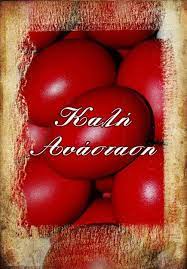 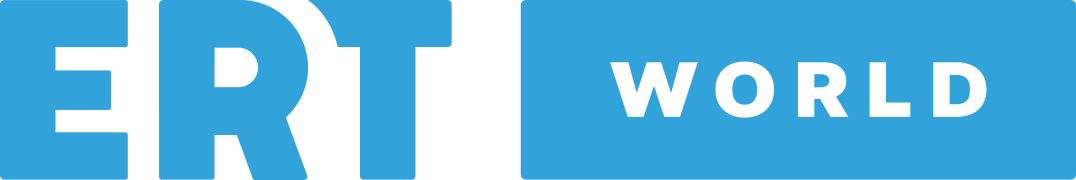 